                                                                 ПРОЕКТ                                                                                Керуюча справами (секретар) виконавчого комітету                                                                                                    _________ Олена ТИХОНЕНКО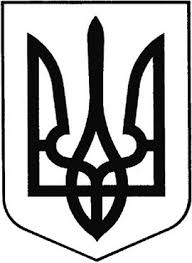 ГРЕБІНКІВСЬКА СЕЛИЩНА РАДАБілоцерківського району Київської областіVIII скликанняВИКОНАВЧИЙ КОМІТЕТРІШЕННЯвід    січня 2024  року                      смт Гребінки                          №     /01Про заслуховування Звіту про виконанняплану виконавчого комітету Гребінківськоїселищної ради за ІІ півріччя 2023 рокуЗаслухавши інформацію керуючої справами (секретаря) виконавчого комітету ТИХОНЕНКО Олени Володимирівни щодо виконання плану виконавчого комітету Гребінківської селищної ради за ІІ півріччя 2023 року, керуючись  ст.52, 53 Закону України «Про місцеве самоврядування в Україні», регламентом виконавчого комітету Гребінківської селищної ради VIII скликання, затвердженого рішенням Гребінківської селищної ради від 26.03.2021 року № 101-05-VIII, виконавчий комітет Гребінківської селищної радиВ И Р І Ш И В:Звіт про виконання плану роботи виконавчого комітету Гребінківської селищної ради за ІІ півріччя 2023 року взяти до відома (додається).Керуючій справами (секретарю) виконавчого комітету Гребінківської селищної ради ТИХОНЕНКО Олені Володимирівні забезпечити розміщення даного рішення на офіційному вебсайті Гребінківської селищної ради. Селищний голова                                                     Роман ЗАСУХА Додаток                                                                                             до рішення виконавчого комітету                                                                                            Гребінківської селищної ради                                                                                            від    січня 2024 року №   /01Звіт про виконанняплану виконавчого комітету Гребінківськоїселищної ради за ІІ півріччя 2023 рокуВиконавчий комітет Гребінківської селищної ради у своїй роботі керується Законом України «Про місцеве самоврядування», Регламентом виконавчого комітету Гребінківської селищної ради VIII скликання,  затвердженим рішенням Гребінківської селищної ради від 26.03.2021 року      № 101-05-VIII «Про затвердження Регламенту виконавчого комітету Гребінківської селищної ради VIII скликання» та іншими нормативно-правовими актами. Виконавчий комітет Гребінківської селищної ради протягом ІІ півріччя 2023 року працював відповідно до рішення виконавчого комітету від 10.09.2023 року №187/12 «Про затвердження Плану роботи виконавчого комітету Гребінківської селищної ради на ІІ півріччя 2023 року». При плануванні роботи враховувались пропозиції селищного голови, секретаря ради, керуючої справами (секретаря) виконавчого комітету, членів виконавчого комітету, доручень голови Білоцерківської районної військової адміністрації та голови Київської обласної військової адміністрацій, поточні проблемні питання.Засідання виконавчого комітету, в тому числі і позачергові, проводилися протягом звітного періоду в міру необхідності, але не рідше одного разу на місяць.За період з 01 липня по 31 грудня 2023 року проведено 15 засідань виконавчого комітету, на яких розглянуто та прийнято 134 рішення. Відділом економічного розвитку, житлово-комунального господарства, капітального будівництва та інфраструктури підготовлено 38 проєктів рішень виконавчого комітету щодо благоустрою громади, розвитку інфраструктури, капітальних і поточних ремонтів, житлово-комунального господарства, житлових питань, цивільного захисту населення тощо.Упродовж ІІ півріччя 2023 року на засідання виконавчого комітету виносилося 22 питання щодо соціального захисту дітей (негайного відібрання від матері, встановлення відповідного статусу, взяття на квартирний облік дітей сиріт, продовження терміну перебування неповнолітніх в дитячому будинку, забезпечення майнових прав дітей на об’єкти нерухомого майна).За звітний період прийняті 7 рішень щодо надання одноразової матеріальної допомоги жителям Гребінківської селищної територіальної громади, відповідно до Програми «Турбота на 2021-2025 роки». Допомогу по цій Програмі в другому півріччі 2023 року отримали 227 осіб на суму 581828,59 грн. Також прийняті 7 рішень щодо надання одноразової матеріальної допомоги згідно Програми підтримки військовослужбовців, які зараховані для проходження військової служби під час мобілізації до Збройних сил України та інших військових формувань для захисту України від збройної агресії російської федерації, учасників бойових дій, осіб з інвалідністю внаслідок війни, членів сімей загиблих (померлих) ветеранів війни, членів сімей загиблих (померлих) Захисників чи Захисниць, зареєстрованих на території Гребінківської селищної територіальної громади на 2023-2025 роки». Допомогу по цій Програмі отримали за звітний період 138 осіб на суму 585 000 грн.За ІІ півріччя 2023 року прийнято 23 рішення виконавчого комітету щодо погодження проведення турнірів, змагань, матчів, благодійних акцій та інших масових заходів з дотриманням  вимог протоколу оперативного штабу Ради оборони Київської області від 07.07.2022р. №145 «Порядок проведення масових заходів на території Київської області в умовах правового режиму воєнного стану».Всі проєкти рішень та рішення виконавчого комітету Гребінківської селищної ради, оприлюднювалися на офіційному вебсайті Гребінківської селищної ради в терміни, передбачені чинним законодавством. Скарг, зауважень, пропозицій від громадян щодо оприлюднення рішень виконавчого комітету не надходило.Здійснена підготовка 199 проєктів розпоряджень селищного голови, у тому числі 65 проєкти з основної діяльності, 121 проєкт з кадрових питань, та 13 з адміністративно-господарської діяльності.Посадові особи та службовці виконавчого комітету постійно протягом звітного періоду брали участь в навчаннях, тематичних семінарах, тренінгах.Протягом звітного періоду розглядалися питання щодо роботи зі зверненнями громадян, запитами на публічну інформацію. За звітний період надійшло 20 965 звернень, з них письмових – 9 762. За результатами розгляду звернень позитивно вирішено 7 368, роз’яснено – 2 177, відмовлено – 217. Найбільше питань в зверненнях громадян стосуються соціального захисту населення, питань комунального господарства та житлової політики.У другому півріччі 2023 року здійснювалася організаційна робота щодо проведення засідань робочих груп, комісій, нарад при виконавчому комітеті. Так, за звітний період, проведено 23 апаратні наради, 12 нарад з питань функціонування житлово-комунального господарства, 1 засідання Опікунської ради при виконавчому комітеті Гребінківської селищної ради, 4 засідання комісії з питань техногенно-екологічної безпеки та надзвичайних ситуацій, 7 засідань адміністративної комісії при виконавчому комітеті Гребінківської селищної ради, 7 засідань з питань захисту прав дитини при виконавчому комітеті Гребінківської селищної ради, 3 засідання комісії по розгляду спірних питань на території Гребінківської селищної територіальної громади, 2 засідання робочої групи з питань найменування, перейменування, унормування назв географічних об’єктів та об’єктів топоніміки, 1 засідання робочої групи з розробки Стратегії розвитку Гребінківської селищної територіальної громади на 2024-2030 роки, 4 засідання робочої групи з питань громадського бюджету (бюджету участі), 1 засідання громадської комісії з житлових питань, 3 засідання комісій з попереднього розгляду кандидатур на присвоєння звання «Почесний громадянин Гребінківської селищної територіальної громади», 6 засідань Комісії з розгляду питань встановлення, демонтажу пам’ятних знаків, меморіальних дощок на території населених пунктів Гребінківської селищної територіальної громаді, 4 засідання Молодіжної ради при виконавчому комітеті Гребінківської селищної ради.Виконавчий комітет Гребінківської селищної ради здійснював участь у підготовці та проведенні масових заходів, урочистостей, інших заходів відповідно до календарних державних та професійних свят. За звітний період організовані та проведені: День Української Державності, День Державного Прапора України, День Незалежності України, День пам’яті захисників України, які загинули в боротьбі за незалежність, суверенітет і територіальну цілісність України, День захисників і захисниць України, День Гідності і Свободи, День пам’яті жертв голодоморів та політичних репресій, День Збройних Сил України, День вшанування учасників ліквідації наслідків аварії на Чорнобильській АЕС.Керуюча справами (секретар) виконавчого комітету                                                    Олена ТИХОНЕНКО